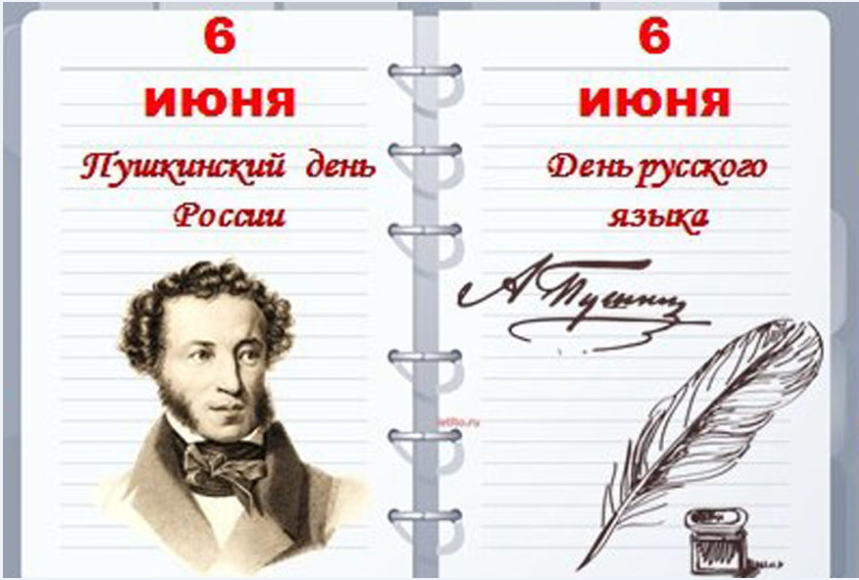 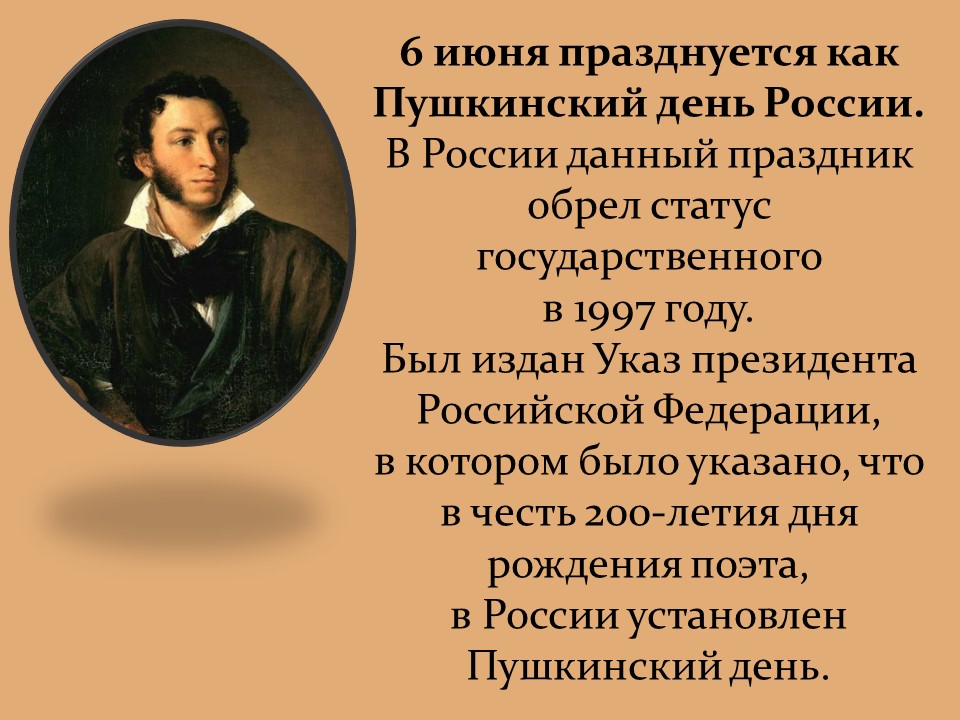 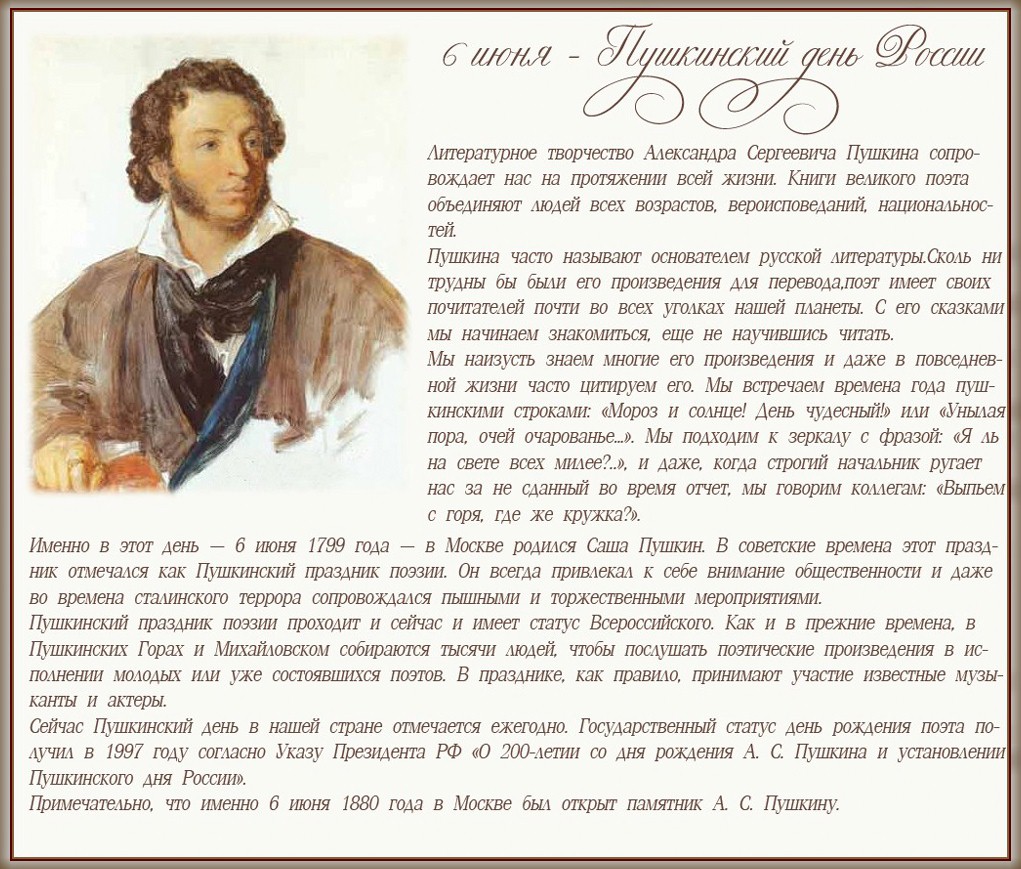 Более подробно о жизни и творчестве великого поэта ты можешь узнать из видеоролика, перейдя по данной ссылке:   https://youtu.be/_ZPVlE7QUC8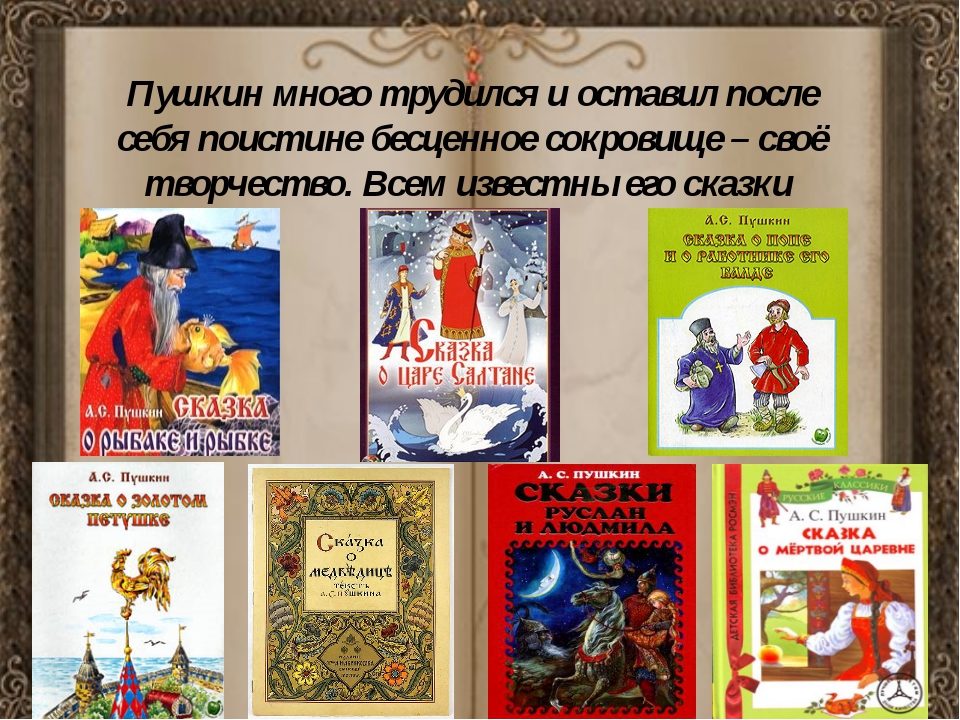 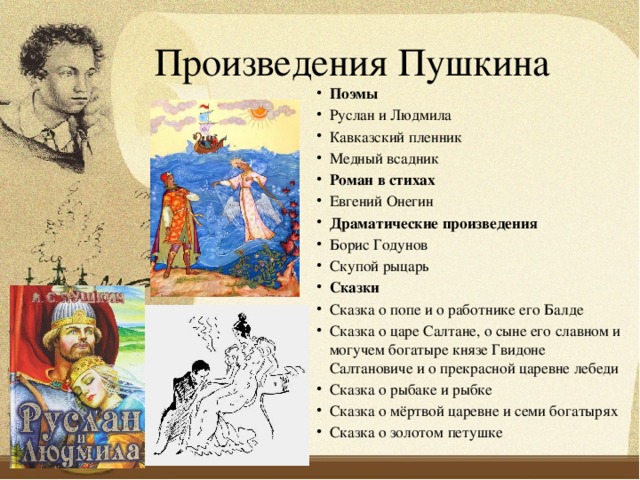 - Предлагаю вам послушать аудиосказки А.С. Пушкина. Слушайте чудесные сказки Александра Сергеевича Пушкина в озвучении гениальных Алисы Фрэндлих и Татьяны Пельтцер. В основе всех сказок Пушкина лежат известные народные сказки. Придав им поэтическую форму и обогатив сюжет, Александр Сергеевич создал настоящие шедевры национальной культуры!   https://mishka-knizhka.ru/audioskazki-pushkina/- А также вы можете услышать стихотворения великого классика в исполнении И. Смоктуновского, Е. Миронова, М. Козакова, священника Сергия Круглова, прот. Константина Смирнова.  https://www.pravmir.ru/10-stihotvorenij-pushkina-1/- А ты хорошо знаешь произведения А.С. Пушкина? Свои знания ты можешь проверить с помощью онлайн теста, перейдя по данной ссылке:https://kupidonia.ru/viktoriny/viktorina-po-skazkam-pushkina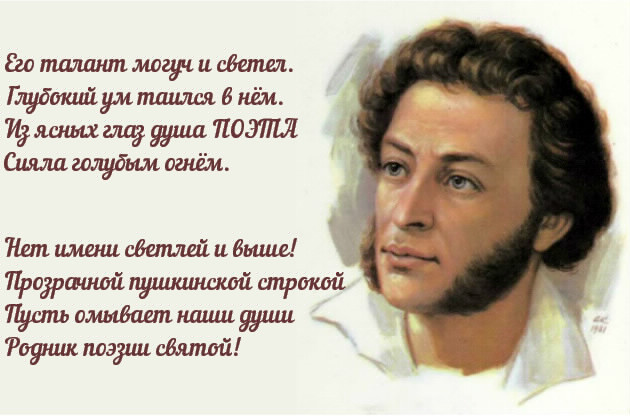 